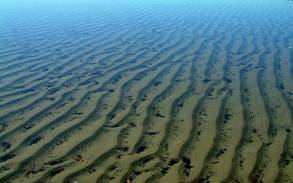 de bodemdeel van de grond dat onder zee ligt.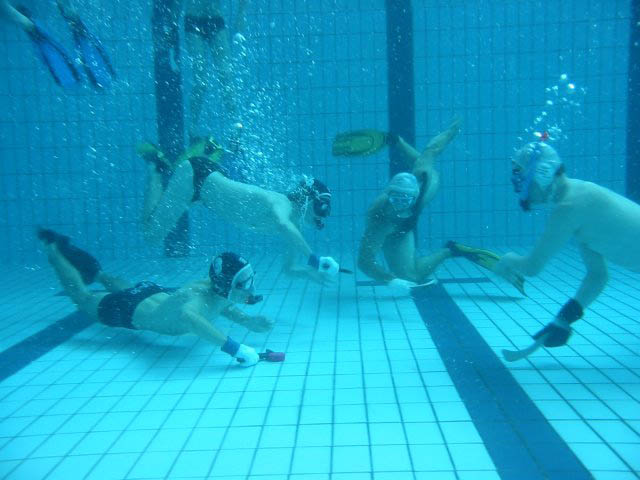 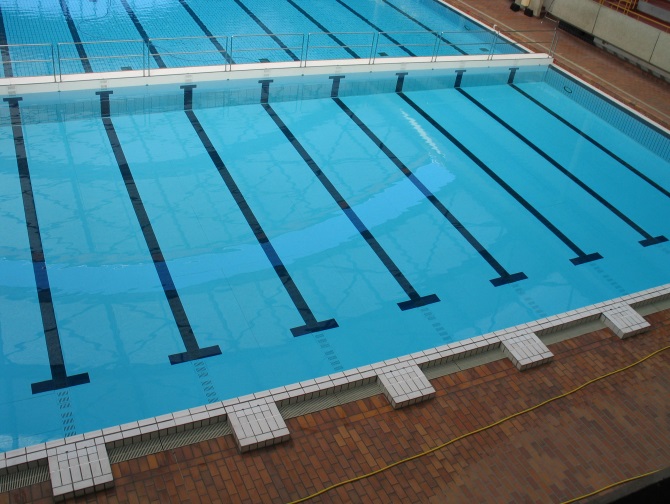 